Obs! Det här är en mall. Ta bort den här texten i den färdiga versionen. Innan mallen används måste den anpassas till de lokala förhållandena på skolan. Om en annan sorts brännare används, behöver instruktionerna för hantering anpassas därefter.Manual för användning av gasbrännareInledningI vissa laborationer behöver du värma olika ämnen med en gasbrännare. För att få ett ”brännarkörkort” behöver du lära dig mer omgasbrännarens funktionmöjliga riskerhur man hanterar gasbrännarenvad man ska göra om det börjar brinnaMaterial Gasbrännare, tändare eller tändstickor, nödvändig skyddsutrustning, t.ex. brandfilt och värmehandskar.Teoretisk del – besvara följande frågorVilken brandskyddsutrustning finns i ditt klassrum och var är den placerad? Hur ska utrustningen användas, och av vem? Var finns nödutgångar?Var finns brandvarnare?Vilka möjliga risker finns när du använder en brännare? Vid en nödsituation/vid en brand, vad gör du?Praktisk del 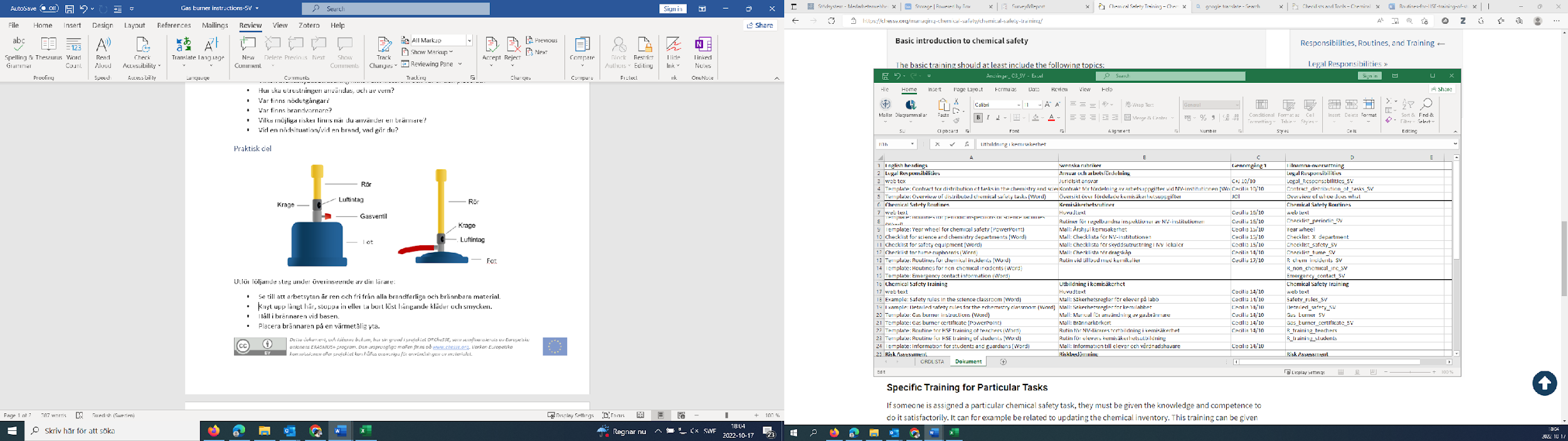 Utför följande steg under överinseende av din lärare:Se till att arbetsytan är ren och fri från alla brandfarliga och brännbara material. Knyt upp långt hår, stoppa in eller ta bort löst hängande kläder och smycken.Håll i brännaren vid basen. Placera brännaren på en värmetålig yta.Justera lufttillförseln genom att vrida på kragen så att lufthålen är något öppna.Tänd en tändsticka eller tändare och håll lågan över gasbrännarens öppning. Öppna gasventilen så tändstickan/tändaren antänder gasen. När gasbrännaren är tänd, släck tändstickan/tändaren. När gasen inte används för uppvärmning ska den brinna med en gul, lysande låga. Detta kallas en säkerhetslåga.Vrid kragen för att justera lågans temperatur. Ju mer luft, desto varmare är lågan. När lågan blir varmare blir den blå. Var uppmärksam på att när lågan är som hetast är den nästan osynlig.Justera gasventilen tills lågan har lämplig storlek för din uppgift. Mer gas kommer att skapa en större låga, och mindre gas ger en mindre låga. Lämna aldrig en tänd brännare utan uppsikt och stäng alltid av brännaren när den inte används.Stäng av gastillförseln genom att stänga ventilen helt.Kontrollera med en tändsticka att det inte finns någon brinnande låga kvar.Brännaren är fortsatt varm en stund efter användning. Låt brännaren svalna innan du ställer undan den.Upprepa allt för din lärare som kontrollerar att du känner till proceduren. När du har gått igenom alla steg framgångsrikt får du ett ”körkort” för att använda brännaren.  